Mundeshwari Fed Farmers Producer Company Limited (MFFPCL)*Area of Success:Since inception, FPC has been actively involved in supplying of agri inputs and marketing of wheat through ITC based platform. Some of the key areas of success for the FPC has been listed below:Black wheat processing and marketing Wheat procurement and marketing through linkage with ITCEasy availability of quality seeds & fertilizers through input centre of FPCE-Commerce sale of agri inputs through Amazon platformBackgroundMFFPCL was formed in Lalganjvillage at Sasaram block in Rohtas district. The major crops cultivated within the project cluster are- wheat, paddy, mustard, onion, potato, seasonal vegetables, etc. The cluster covers08 villages with more than 2000 HHs. The total cultivable land in the project cluster has been assessed to be 12550 Ha, largely under cereal crops which are primary crops and seasonal vegetables as secondary crops.Focus AreasThe project cluster has been dealing with key challenges for small holding agriculture, the most critical being imperfect markets for inputs/product leading to smaller value realizations. This has resulted in higher cost of production and lower viability of small and marginal farms. The lack of easy access to market and authorised dealers and distributors of reputed agricultural input and output companies has been also some of the issues faced by farmers in the project cluster. The FPC will be primarily engaged in 3 key business lines – procurement of farm inputs, marketing of farm produce and extension support services for member farmersConsidering these need gaps, FPC has given prime focus on following potential areas for the betterment of farmers members and also create a sustainable business operation for the FPC. Supply of quality and affordable inputs to farmers membersProduce marketing though aggregation of produce and linking with major playersFinancial linkage developmentValue addition and processingMicro-enterprise developmentStrategic Interventions undertakenKeeping this in view FPC has designed following key interventions:Success MantraThe above interventions has led to various benefits directly or indirectly for the farmers members and FPCs.Recognition Benefits of the schemePromoted under the “Central Sector Scheme for Formation and Promotion of 10,000 Farmer Producer Organizations (FPOs)”the FPC has gained benefits such as- management cost for carrying out day to day activities, recognition by different State Govt. Agencies and private market players and easy financial linkage through banking sector. Convergence with other Central and State government schemesThe FPC has been linked with existing State Govt. schemes under Department of Agriculture such as- training and capacity building on GAPs, access to quality planting materials from Centre of excellences, promotion of micro irrigation under PMKSY scheme and development of Post-harvest Management infrastructures. Lessons learntThe pandemic has invariably provided a key lesson on robust supply chain development for not only easy supply of inputs to the farmers but also transact directly to companies at consumer end. Though the FPC is one year old, but it has envisioned to create an ecosystem of sustainable organization with positive net-worth and a basket of revenue generating activities.  Way forwardThe FPC plans to replicate the model at PG level and make an integrated system of supply chain led input -output marketing, develop key Post-harvest management infrastructures and digitise its business activities from end-to-end. This would not only create an effective and efficient system but also a sustainable organization that can serve the farmers in long run and ever changing agriculture market environment and also reduced risk at farmers level. The FPC also plans to develop incubation centres to encourage local entrepreneurs including women for nano and micro level enterprises to make them more empowered.High Quality Imageswith captionName and Contact NumberChairman BoD, FPO:KUMAR JYOTI PRAKASH; 9097420352CEO, FPO: HIMANSHU KUMAR; 6207050162CBBO Point of contact:Vikash RanjanYear of Registration2021StateBiharDistrictRohtasBlockSasaramCBBOPwCShareholder Farmers (Nos)Shareholder Farmers (Nos)Small Farmers: 	113                Marginal Farmers: 293Shareholder Farmers (Nos)Women Farmers:  32     Tribal Farmers: NoneState CategoryPlain Area( √) /Hilly Area ( )Share Capital (INR- Lakh)3.87Business Activities (Summary) 1. Input Output Business (Wheat seed marketing and procurement and fertilizer sale, black wheat atta marketing, onion marketing)2. Linkages with Dehaat, ITC, Yara, Adani (under process), IFFCO and local market traders for marketing of input and output.3. Opening of AC Retail Outlet under processArea of Success*:Black wheat processing and marketing Wheat procurement and marketing through linkage with ITCEasy availability of quality seeds & fertilizers through input centre of FPCE-Commerce sale of agri inputs through Amazon platformBoard of DirectorsMale:  4                                   Female: 1S. No.Intervention DesignYear of intervention Solution provided by FPO to the farmersSystems established in FPO regarding interventionsStakeholders associated with the interventionsKisan Seva Kendra2021-22One stop platform for aggregation of produce and supply of agri inputs- seeds, fertilizers, credits, agro-advisory, etc.Quality & timely supply of agri inputs and advisory servicesHigh quality genuine product from authentic source.Fair price of product even during the time of black marketing Transparent farmers institution led system Live business training ground for PG office bearer and BoDs of proposed FPCs. SOP development for input output procurement; handling of day-to-day activitiesOperated through FPC identified personnel with basic training of record keeping and undertaking business activities through KSKMonetary benefits identified for the resource person identified to operate the KSK ShareholdersBoDsCEOCRP/Resource PersonCompany representatives Linkage with major market players2021-22FPC has been linked with major market players such as- IFFCO, Yara, ITC, Harvest Plus, etc. for timely and quality delivery of seeds and fertilizersRemoval of any intermediary through direct sourcing, thus saving of marginsReduced risksPre-sowing indent creation for inputs Pre-harvest crop volumes determination with output market playersSOP for aggregation and output marketingProper record maintenance (Online system installation under process)ShareholdersBoDsCEOCRP/Resource PersonCompany representatives  Subsidiary business portfolio2021-22For enhancing the revenue portfolio, FPC has divested into subsidiary activities- black wheat flour  marketing; fortified seed production; marketing of vegetables under chemical free tag (under process)Assessment of market demand for various health orientedproducts such as- fortified grains & flourUndertaking key licensesShareholdersBoDsCEOCRP/Resource PersonWholesalers/ Distributors/ retailers in key marketsValue addition Activities2022-23FPC has planned for development of AC retail outlet and warehouse (It is under process and will come up by Oct in FY 2022-23)Training of key resources to handle the operations of such infrastructureSOP developmentMoU with major market playersShareholdersBoDsCEOCRP/Resource PersonNano enterprise development2022-23FPC has planned to identify key women entrepreneurs in the project cluster for undertaking nano enterprises- flour units, mushroom production units, Agarbatti making units, etc. to give income generating opportunities for women-farmersEstablishment or access of key infrastructureTraining of key resources to handle the operations of such infrastructureSOP developmentMoU with major market playersLiasioning with govt. institutionsShareholdersBoDsCEOCRP/Resource PersonS. No.Intervention DesignNumber of farmers benefitted from interventionsImpact - change in income/productivity/cost effectiveness etcQuote from the farmers benefited through interventionsKisan Seva Kendra&Linkage with major market players400 (Share members and other members)These multiple and interrelated initiatives have resulted in lowering down the cost of farmer due to bulk procurement and direct sale to FPCs.Direct Benefits:Farmer has earned additional margin of 15%-20% in direct procurement and sale to companies. This resulted in additional return to the tune of Rs.2.25 per Kg onwheat marketingAvailability of quality seeds at Rs.1 to Rs.1.15 lower Indirect BenefitsReduced risk of access to scrupulous agri inputsAccess to quality inputs would result in enhancing the production by 10%-15%Knowledge creation of value addition and quality parameters Reduced travel would led to more time availability for farmers and they can be further engaged into other income generating livelihood activitiesInformation dissemination on improved technologies and its benefits to enhance production activities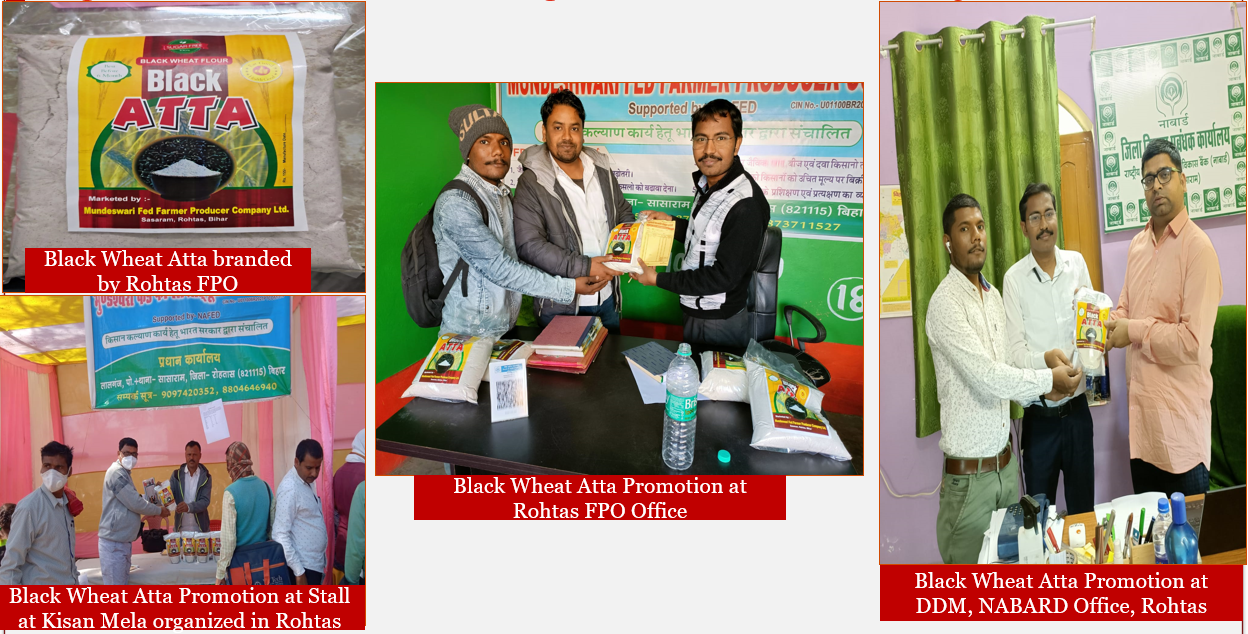 Kisan Seva Kendra-One Stop Platfrom Kisan Seva Kendra-One Stop Platfrom Kisan Seva Kendra-One Stop Platfrom 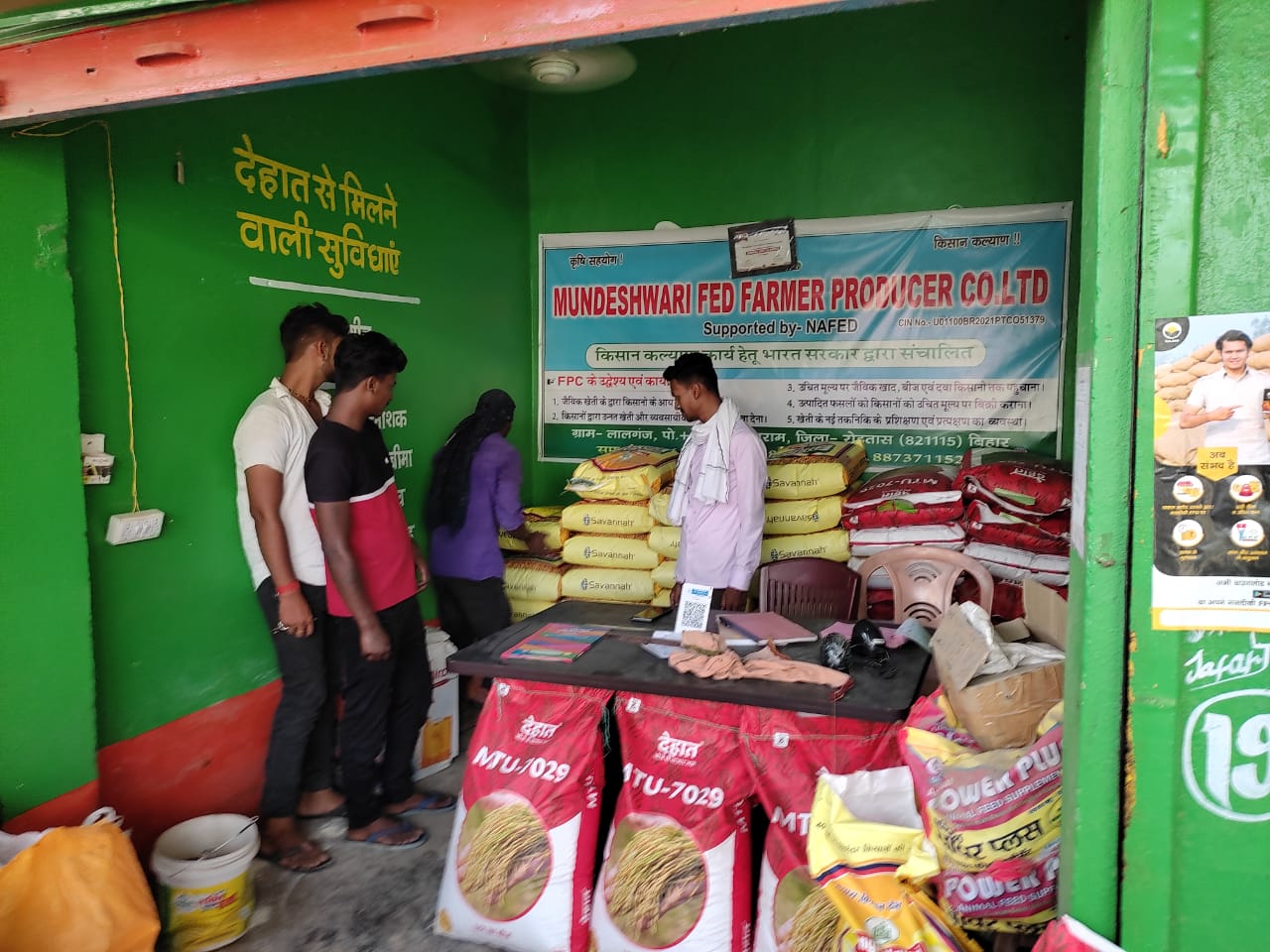 Reach on input to farmers end trough Home delivery systemReach on input to farmers end trough Home delivery systemReach on input to farmers end trough Home delivery system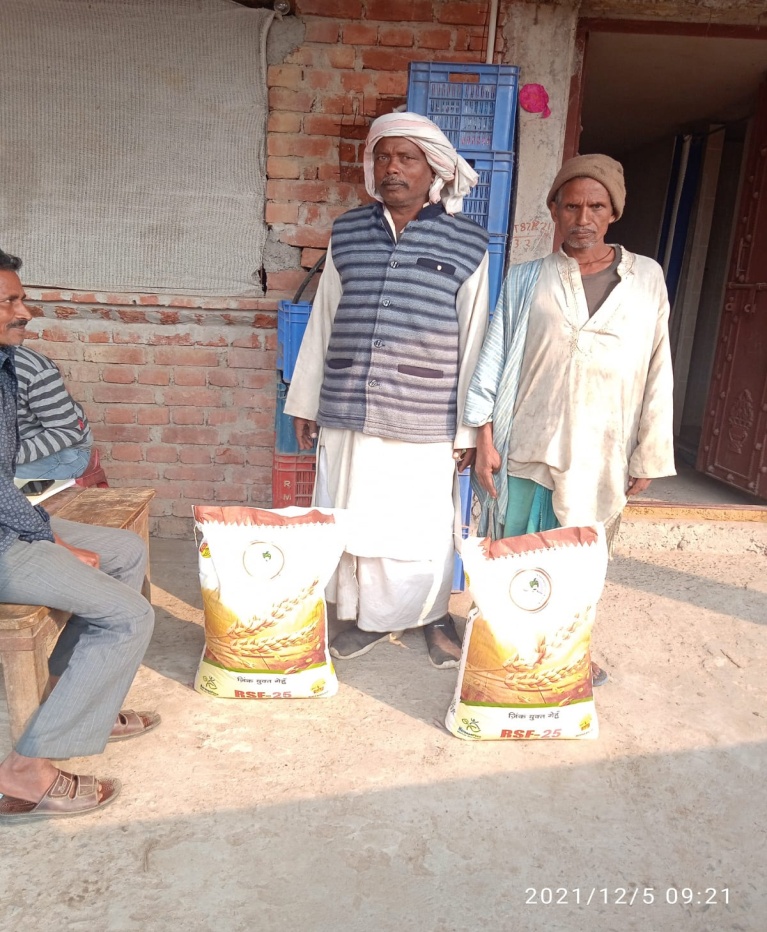 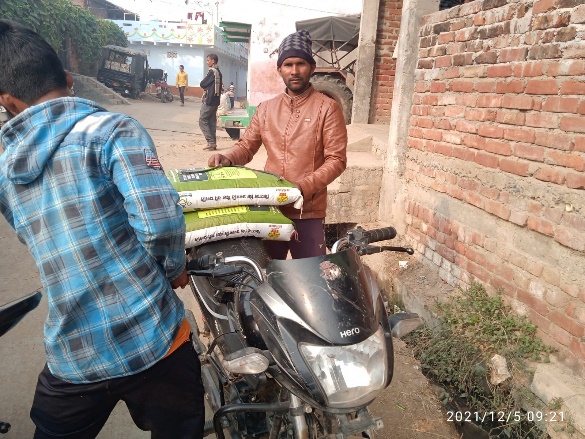 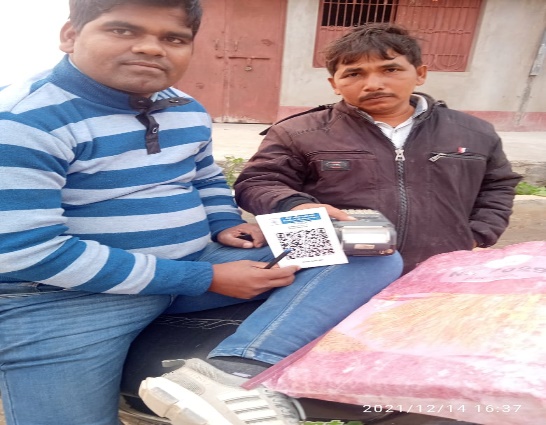 E-Commerce for Agri-InputsE-Commerce for Agri-InputsE-Commerce for Agri-Inputs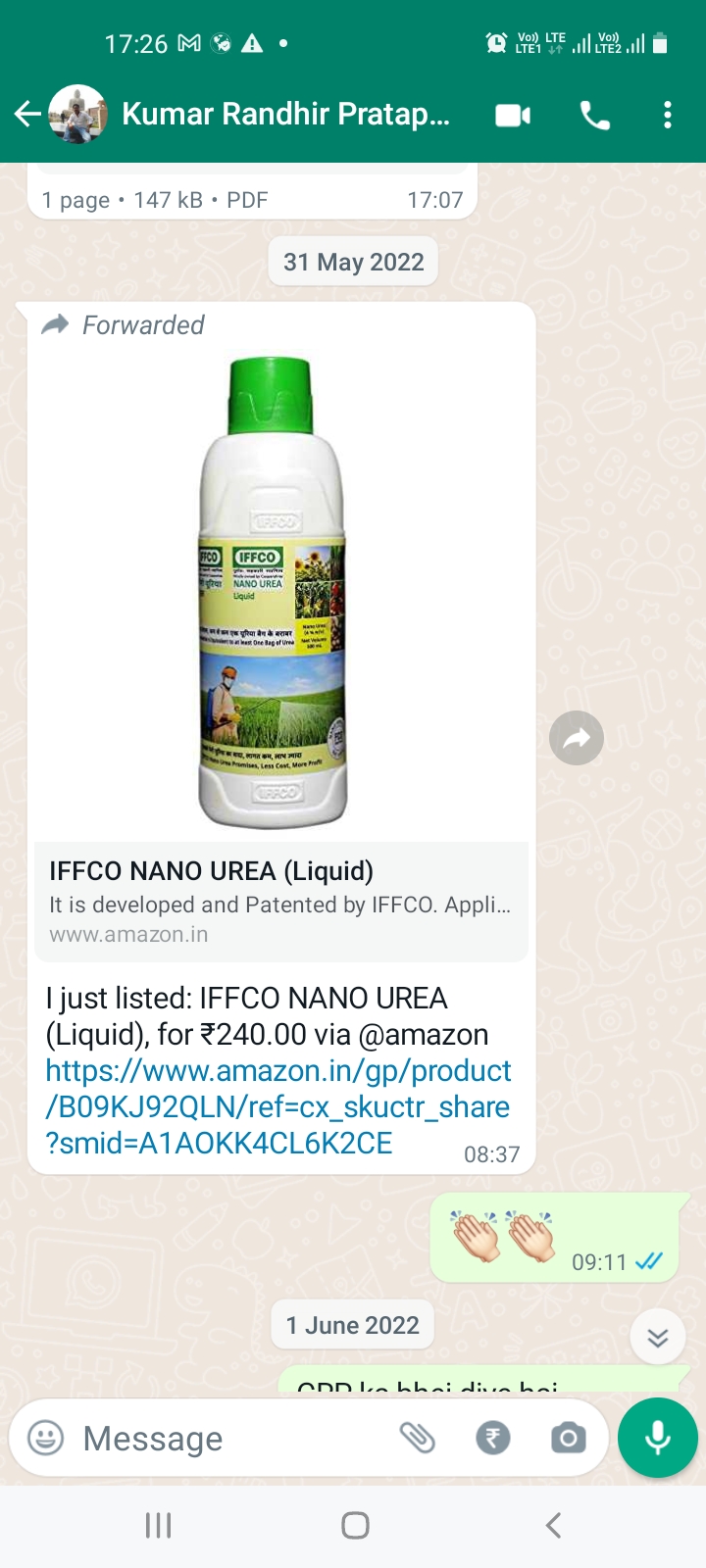 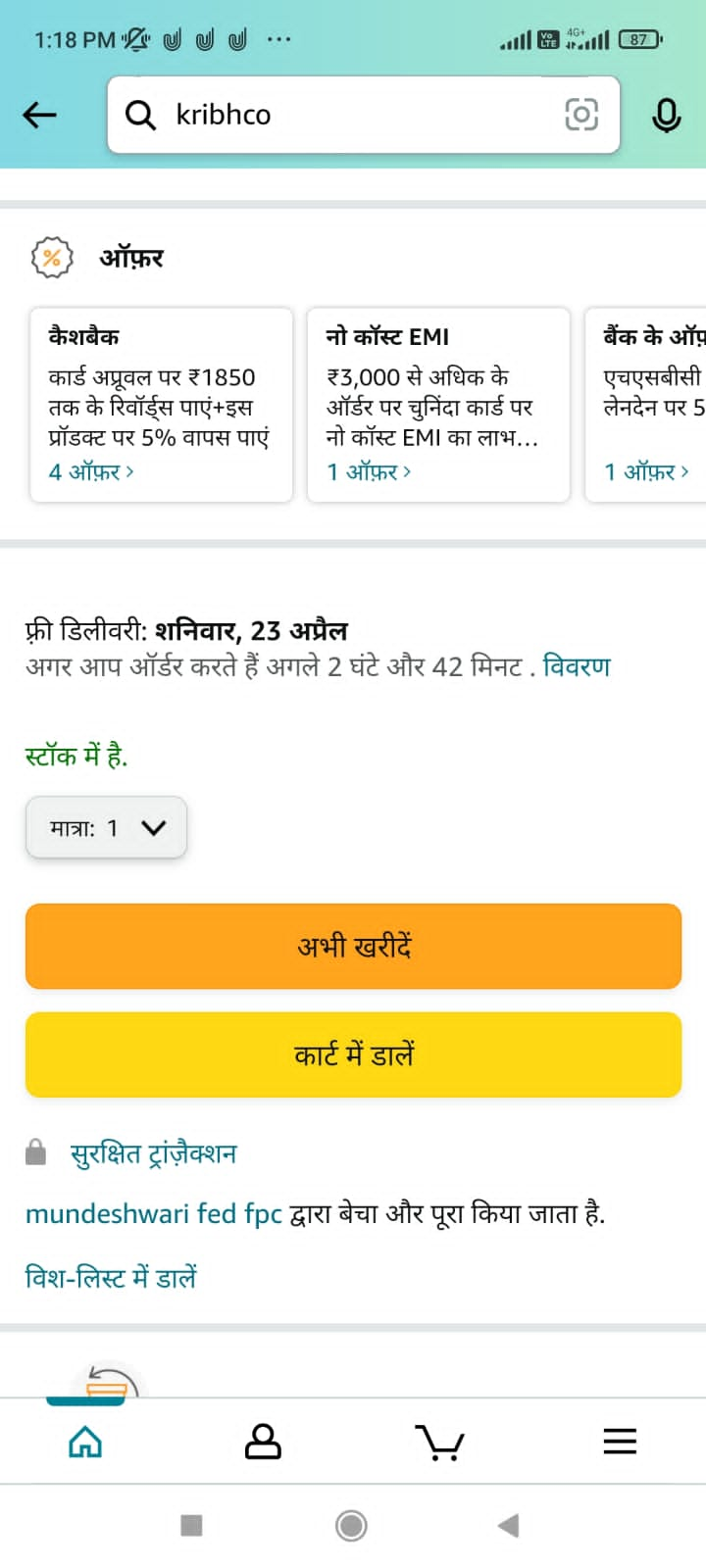 Women operated integrated agriculture systemWomen operated integrated agriculture systemWomen operated integrated agriculture system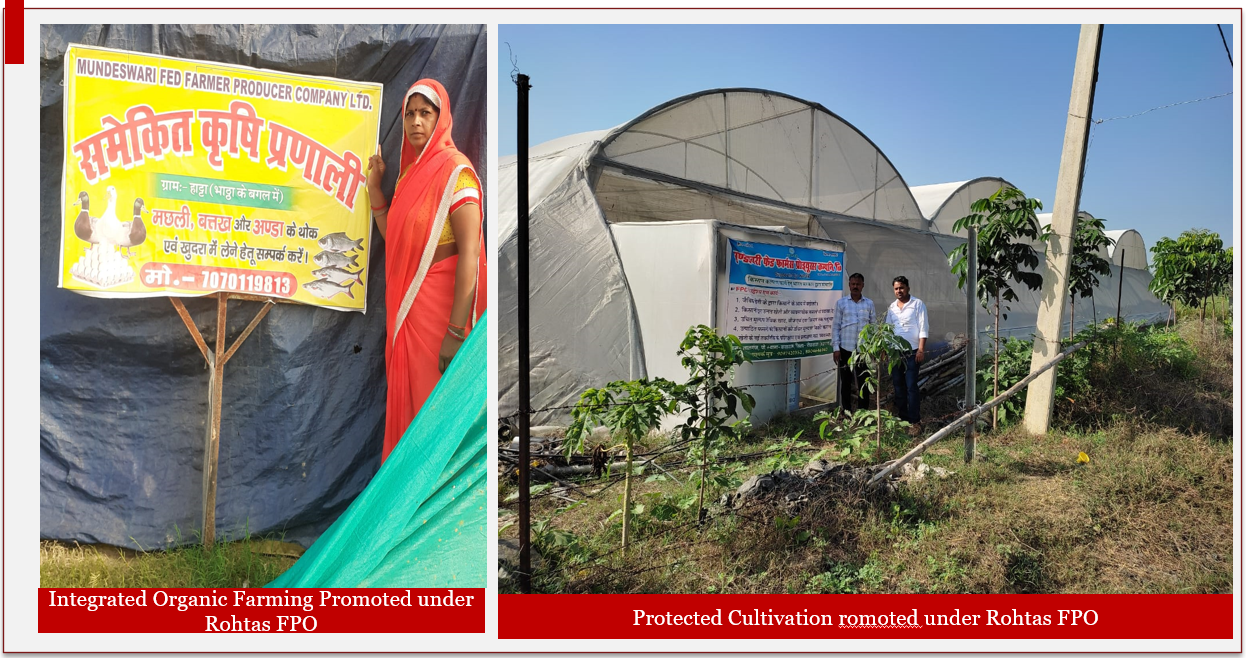 